Du har läst August Strindbergs drama Fröken Julie (1888), en pjäs som förändrade teatern och som ansågs så provocerande att den inte fick premiär i Sverige förrän 1906. Nu är din uppgift att ge DIN tolkning av Julie och Jean, och varför de gör som de gör. Kom ihåg att ge exempel ur texten som stärker din tes.Förslag på punkter att förhålla sig till: Klass och uppväxt – spelar deras olika samhällsklasser någon roll? Hur märks det? (Varför väljer Julie att stanna hemma med folket i stället för att följa med sin pappa på fest till släkt och vänner?) Kön – spelar det någon roll att Julie är kvinna och överklass och Jean är man och under henne i rang? Annat som kan vara bra att tänka på: Greven (Julies pappa) är inte fysiskt närvarande på scenen, märks hans närvaro trots det? Hur? Och hur påverkar den i så fall de båda karaktärerna? Kristin är ju egentligen tillsammans med Jean. Hur ska vi förhålla oss till hennes roll? Varför är hon med i pjäsen? Vad tycker du om Julie och Jean? Är de personer man skulle vilja umgås med? Varför/varför inte?Kan man idag känna igen sig i pjäsen? Hur i så fall? Din text ska vara skriven i Times New Roman, 12 punkter, radavstånd 1,5. Du får skriva max 4 sidor. 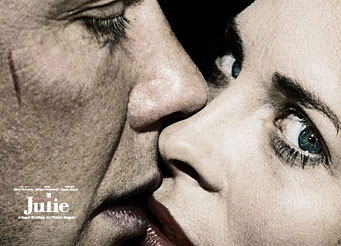 	Mikael Persbrandt, Maria Bonnevie